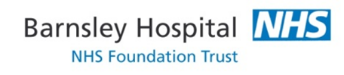 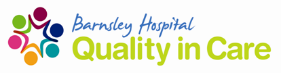 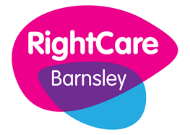 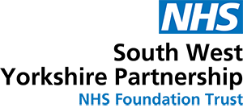 Barnsley Community and Hospital Specialist Palliative Care Referral FormThe information in this email is confidential and for the addressee only. It may contain legally privileged information. The contents are not to be disclosed to anyone other than the addressee. If you are not the intended recipient please inform the sender immediately by telephone and or email. The email must then be deleted. Disclosure of the contents of the email to anyone other the sender maybe classed as unlawful.Reviewed March 2022SurnameFirst name(s):Date of birth:	Age:NHS No:Address:Hospital No:Address:Marital/civil status:Address:Ethnic origin:Postcode:Religion:Telephone:Current location of patient:Is an interpreter required?   Yes       NoIf yes, which language?Any identified risks?DNACPR in place?             Yes        NoAny identified risks?Has patient consented to discussion with the service? Yes          No         Best interest decisionIs consultant/GP aware of referral? Yes      No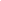 Has patient consented to discussion with the service? Yes          No         Best interest decisionIs this a patient’s relative?               Yes      No1st CONTACT Name:2nd CONTACT Name:Relationship:Relationship:Address:	Tel no:Address:Tel no:GP Name:Name and contact details of other professionals involved: (Clinical Nurse Specialists, Community nurses etc.)Address:Telephone:Type of referral (please tick) Urgent (contact within 24 hours)           Routine (contact within 7 days)                 7 days + 	    Barnsley Community Specialist Palliative Care team: Email: RightCareBarnsleyIntegratedSPA@swyt.nhs.uk  		Tel no: 01226 644575Community Macmillan Nurse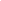 Community Macmillan Allied Health Professional /Social Worker (please specify):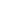 Barnsley District Hospital: email: bdg-tr.palliativecare@nhs.net Tel no: 01226 434921Barnsley Hospital Specialist Palliative Care Team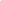 Reason for referral (Please tick all that apply):Pain         Symptom control        Last days of life care         Psychological        Social/Family          Other, please specify …………………………………………………………………………………….………………………………………………………………………………………………………………...PATIENT Name:	Date of birth:	NHS No:Diagnosis & past medical history - include dates:Is the patient aware of their main diagnosis?  Yes     	NoSummary of main concerns including current interventions:Medication history including allergies:Additional relevant informationIs patient funded under Continuing Care?	Yes	No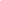 Referred by:Post:Contact no:Date of referral:Base:Total no pages: